Public Outreach Coordinator, Alameda County MADAlameda County Mosquito Abatement District is seeking an exceptional entry or mid-career candidate to support public outreach, education, and program evaluation efforts.  Candidates must have a strong background in communications, journalism, marketing, or education; familiarity with the public health importance of arthropods with a specific focus on mosquitoes; experience with computer software applications used for word processing, presenting, graphic design and methods for analyzing and visualizing data.  Preferred expertise includes some or all of the following: media relations, person to person outreach, and traditional marketing techniques; data analysis and program evaluation tools and methods; Common Core and Next Generation Science Standards; structure and content of the English language including the meaning and spelling of words, rules of composition, and grammar; community engagement.Applicants must possess: a bachelor’s degree from an accredited college or university with major course work in communications, journalism, marketing, education, or a related field; possession of or ability to obtain and maintain Vector Control Technician Certification from the California Department of Public Health within one year of employment for Mosquito Control Technician Certificate (Category A and B), terrestrial invertebrate control specialty (Category C), and vertebrate vector control specialty (Category D); a valid California Driver’s License, the ability to maintain and be insurable under the guidelines set forth by the District’s insurance carrier, and to safely operate and navigate District vehicles to perform work-related activities.  The successful candidate will be required to complete a six (6) month probationary period.Compensation:  annual salary of the Public Outreach Coordinator is $85,552 - $105,035; benefit package (CalPERS pension retirement, medical, dental, vision, vacation, sick leave, and paid holidays).Submission Deadline:  Applications must be received by May 31st, 2020 for consideration.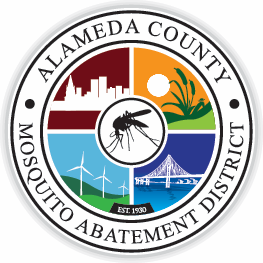 